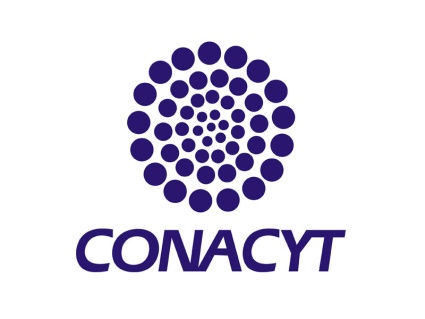 CONSEJO NACIONAL DE CIENCIA Y TECNOLOGÍAAV. INSURGENTES SUR 1582, PRIMER PISO COL. CRÉDITO CONSTRUCTOR, DELEGACIÓN BENITO JUÁREZ 03940 MÉXICO, D.F.SUBDIRECCIÓN DE BECAS NACIONALESDEPARTAMENTO DE BECAS NACIONALES INTERIOR DEL PAISREPORTE DE ACTIVIDADES DEL BECARIONo. de Registro___   No. De CVU ____R.F.C. RERC680229GX2_Cuernavaca, Morelos a _____ de ______ de 20.Nombre y firma del becarioHe leído el informe y estoy de acuerdo con su contenido.            Nombre del asesor                                                     Firma del asesor  Apellido Paterno                               Apellido Materno                                  Nombre(s)Domicilio: Calle          No. Ext. No. Int.              Colonia                                  C.P.Ciudad                   Estado            País               Teléfono                  Correo ElectrónicoInforme Número:                                          Período de: Institución donde realiza sus estudios: Programa:  Área:  Especialidad:  I. INTRODUCCIÓNLas labores académicas en la Unidad de Investigación Educativa del … iniciaron el ___ de  de 2017, misma fecha en que inició mi  semestre en esta institución dentro del Programa de: ______________________________________________________________________Los seminarios cursados son los siguientes:Seminario                                                                                       Tipo seminario III. INVESTIGACIONES REALIZADAS O TRABAJOS Y    PUBLICACIONES PRESENTADASIV. ACTIVIDADES POR REALIZAR EN EL PRÓXIMO PERÍODO DE INFORME.V. OBSERVACIONESHe cubierto _____créditos de los ____créditos necesarios del programa de: _______________________________________________________________________